Искусственный кристалл никелевого купоросаОсновная информацияАвтор: Кривобоков Владимир Алексеевич – ученик группы 6.1.
Руководитель:  Рычин Кирилл Дмитриевич – учитель химии.
Цель проекта: Выращивание крупного кристалла соли методом кристаллизации из раствора.
Сроки выполнения: 01.03.2019 – 20.06.2019. 
Результат: Цельный кристалл из никелевого купороса.
Краткое описание процесса: Приготовили насыщенный раствор соли в воде при повышенной температуре, раствор охладили до комнатной температуры, неплотно закрыли и поставили в тёмное место. После образования осадочных (затравочных) кристаллов, дали раствору отстояться без изменений. После испарения части воды, главный кристалл поместили в новый перенасыщенный раствор. Процедуру повторяли пять-шесть раз. Готовый кристалл просушили и покрыли несколькими слоями лака.  Техническая информацияТривиальное название: никелевый купорос
Химическое название: сульфат никеля(II) гептагидрат
Молекулярная формула: NiSO4.7H2O
Вес ~ 400 грамм
Количество вещества ~1,423 моль
Плотность ~ 2 г/см3 
Природный аналог: минерал моренозит
Физиологическое действие: высокотоксичная сольКартинки 
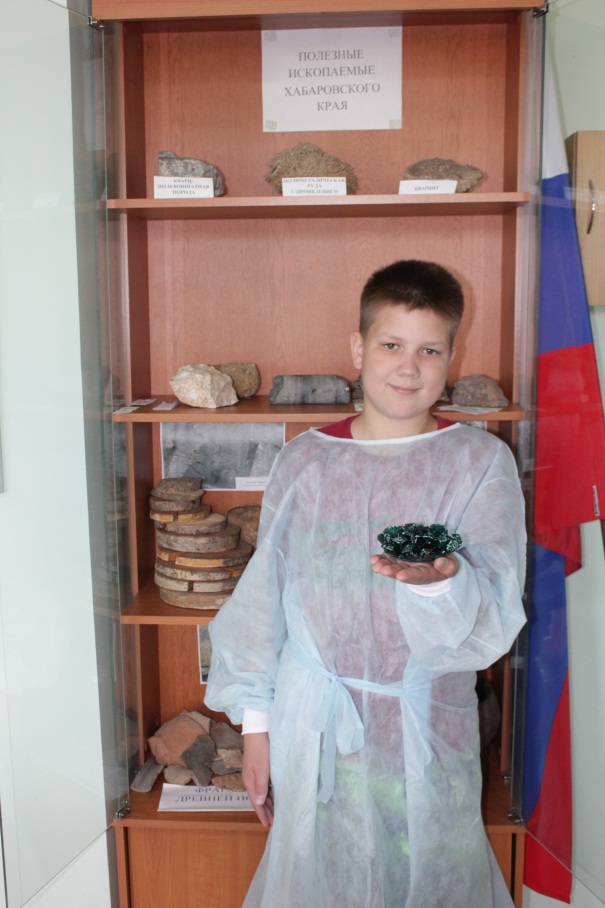 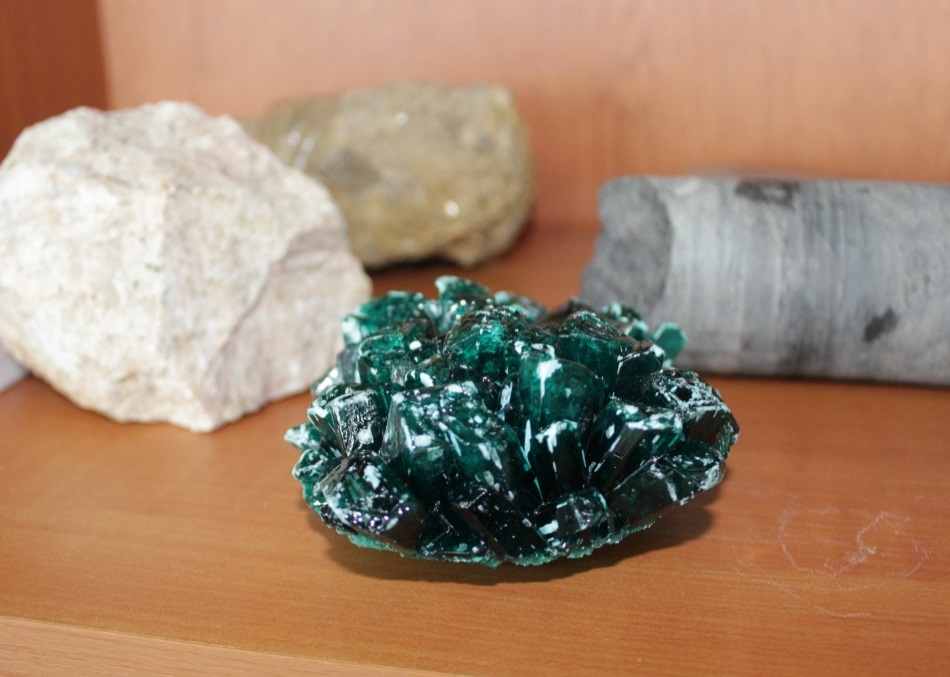 